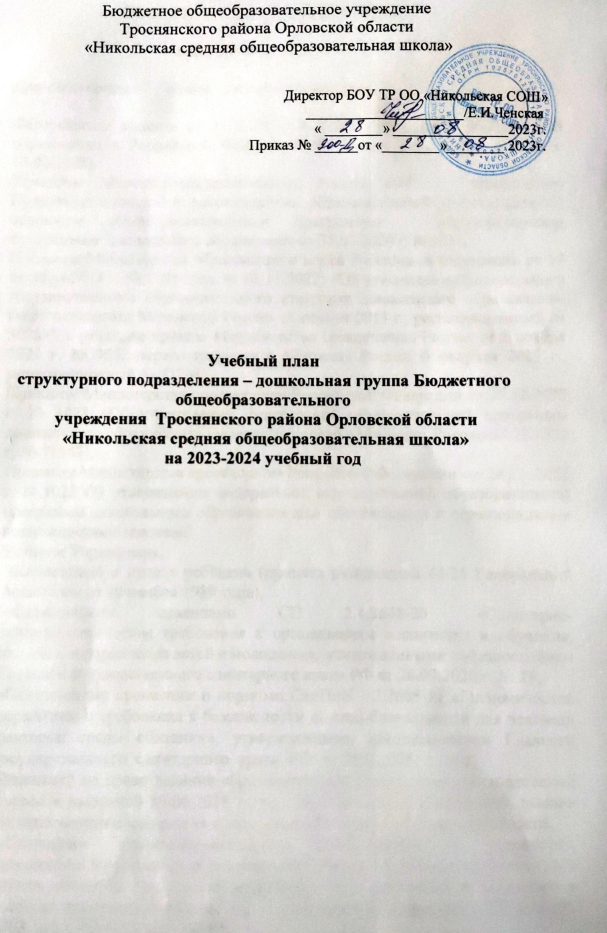 Бюджетное общеобразовательное учреждение Троснянского района Орловской области «Никольская средняя общеобразовательная школа»                                                                                    Директор БОУ ТР ОО «Никольская СОШ»                                                                                         ______________________/Е.И.Ченская                                                                                            « ________» ________________2023г.                                                                          Приказ № ______от «________»________ 2023г.Учебный планструктурного подразделения – дошкольная группа Бюджетного общеобразовательного учреждения  Троснянского района Орловской области «Никольская средняя общеобразовательная школа»на 2023-2024 учебный год                                                                               Принят на заседании                                                                               педагогического совета №1                                                                                       от 28 августа 2023г.Пояснительная записка к	плану1.Нормативные документыПри составлении     плана руководствовались:Федеральным законом от 29.12.2012 N 273-ФЗ (ред. от 13.06.2023) "Об образовании в Российской Федерации" (с изм. и доп., вступ. в силу с 18.06.2023),Приказом   Министерства просвещения   России	«Об утверждении Порядка организации и осуществления образовательной деятельности по основным общеобразовательным программам - образовательным программам дошкольного образования от 31.07.2020 г. №373 ,Приказом Министерства образования и науки Российской Федерации от 17 октября 2013 г. № 1155 (ред. от 08.11.2022) «Об утверждении федерального государственного образовательного стандарта дошкольного образования» (зарегистрирован Минюстом России 14 ноября 2013 г., регистрационный № 30384), в редакции приказа Министерства просвещения России от 8 ноября 2022 г. № 955, (зарегистрирован в Минюсте России 6 февраля 2023 г., регистрационный № 72264),Приказом Министерства просвещения Российской Федерации от 25.11.2022 г. № 1028 «Об утверждении федеральной образовательной программы дошкольного образования» (зарегистрировано в Минюсте России 28.12.2022 г. № 71847),Приказом Министерства просвещения Российской Федерации от 24.11. 2022 г. N 1022"Об утверждении федеральной адаптированной образовательной программы дошкольного образования для обучающихся с ограниченными возможностями здоровья"Уставом Учреждения,	«Конвенцией о правах ребёнка» (принята резолюцией 44/25 Генеральной Ассамблеи от 20 ноября 1989 года),	«Санитарными правилами СП 2.4.3648-20 «Санитарно- эпидемиологические требования к организациям воспитания и обучения, отдыха и оздоровления детей и молодежи», утвержденными постановлением Главного государственного санитарного врача РФ от 28.09.2020 г. № 28,«Санитарными правилами и нормами СанПиН 1.2.3685-21 «Гигиенические нормативы и требования к безопасности и( или) безвредности для человека факторов среды обитания», утвержденными постановлением Главного государственного санитарного врача РФ  от 28.01.2021 г. № 2,Лицензией на право ведения образовательной деятельности установленной формы и выданной 30.06.2018 г., рег. № Л035-01229-57/00205600, выдана Департаментом образования и молодёжной политики Орловской области,	«Санитарно- эпидемиологическими требованиями к устройству, содержанию и организации режима работы образовательных организаций и других объектов социальной инфраструктуры для детей и молодежи в условиях распространения новой коронавирусной инфекции ( COVID-19). СП 3.1./2.4.3598-29 от 30.06.2020 г.Нормы и требования к нагрузке детей, а также планирование образовательной деятельности –занятий в течение недели определены:«Санитарными правилами и нормами СанПиН 1.2.3685-21 «Гигиенические нормативы и требования к безопасности и ( или) безвредности для человека факторов среды обитания», утвержденными постановлением Главного государственного санитарного врача РФ от 28.01.2021 г. № 2,2.Программное обеспечениеМладшая разновозрастная группа - возраст детей от 2 до 5 лет- образовательная программа    дошкольного образования структурного подразделения – дошкольная группа БОУ ТР ОО «Никольская СОШ», Старшая разновозрастная группа - возраст детей 5-7 лет - образовательная программа    дошкольного образования структурного подразделения – дошкольная группа БОУ ТР ОО «Никольская СОШ»Образовательная деятельность в дошкольной группе включает:образовательную деятельность, осуществляемую в процессе организации различных видов детской деятельности;образовательную	деятельность,	осуществляемую	в	ходе	режимных процессов;самостоятельную деятельность детей;взаимодействие	с	семьями	детей	по	реализации	образовательной программы ДО.Обязательная	часть	программы	реализуется	через	образовательную деятельность -занятия для детей дошкольного возраста.Требования и показатели организации образовательного процесса.Планирование ОД (занятий) в неделю для младшей разновозрастной группы общеразвивающей  направленности.Планирование ОД (занятий) в неделю для  старшей разновозрастной группы общеразвивающей  направленностиПоказательВозрастНормативТребования к организации образовательного процессаТребования к организации образовательного процессаТребования к организации образовательного процессаНачало занятий не ранеевсе возрасты9.00Образовательная областьВид образовательной деятельностиВозрастная группаВозрастная группаВозрастная группаОбразовательная областьВид образовательной деятельности1 младшая группа(2-3 года)2 младшая группа(3-4 года)Средняя группа(4-5 лет)Образовательная областьВид образовательной деятельностиМладшая разновозрастная группаМладшая разновозрастная группаМладшая разновозрастная группаОбязательная часть ПрограммыОбязательная часть ПрограммыОбязательная часть ПрограммыОбязательная часть ПрограммыОбязательная часть Программы  Социально – коммуникативное развитиеОБЖ ( формирование основ безопасного поведения)Ежедневно, в ходе ОД в режимных моментах и через интеграцию ОДЕжедневно, в ходе ОД в режимных моментах и через интеграцию ОДЕжедневно, в ходе ОД в режимных моментах и через интеграцию ОД  Социально – коммуникативное развитиеФормирование основгражданственности и патриотизмаЕжедневно, в ходе ОД в режимных моментах и через интеграцию ОДЕжедневно, в ходе ОД в режимных моментах и через интеграцию ОДЕжедневно, в ходе ОД в режимных моментах и через интеграцию ОД  Социально – коммуникативное развитие Трудовое воспитаниеЕжедневно, в ходе режимных моментов и через интеграцию ОДЕжедневно, в ходе режимных моментов и через интеграцию ОДЕжедневно, в ходе режимных моментов и через интеграцию ОД  Социально – коммуникативное развитиеСоциальные отношения( ознакомление с социальным окружением)Ежедневно, в ходе режимных моментов и через интеграциюОД0,250,25Познавательное          развитиеМатематика(математические представления)111Познавательное          развитиеПознание(окружающий мир, природа)10,750,75   Речевое развитиеРазвитие речи(речевое развитие)111   Речевое развитиеЧтение(художественной литературы)1Ежедневно, в ходе ОДв режимных моментах и через интеграцию ОДЕжедневно, в ходе ОДв режимных моментах и через интеграцию ОДХудожественно- эстетическое развитиеРисование( изобразительная деятельность)111Художественно- эстетическое развитиеЛепка     (изобразительнаядеятельность)10,50,5Художественно- эстетическое развитиеАппликация( изобразительная деятельность)0,50,5Художественно- эстетическое развитиеКонструирование (конструктивнаядеятельность)Ежедневно, в ходе ОД в режимных моментах и через интеграцию ОДЕжедневно, в ходе ОД в режимных моментах и через интеграцию ОДЕжедневно, в ходе ОД в режимных моментах и через интеграцию ОДХудожественно- эстетическое развитиеМузыка (музыкальнаядеятельность)222Физическое    развитие  Физическая культура233  Количество в неделю  Количество в неделю101010ОбразовательнаяобластьВид образовательной деятельностиВозрастная группаВозрастная группаОбразовательнаяобластьВид образовательной деятельностистаршая группаПодготовите льная группаОбразовательнаяобластьВид образовательной деятельностиСтаршая разновозрастная группаСтаршая разновозрастная группаОбязательная часть ПрограммыОбязательная часть ПрограммыОбязательная часть ПрограммыОбязательная часть ПрограммыСоциально- коммуникативное развитиеОБЖ ( формирование основ безопасного поведения)0,51Социально- коммуникативное развитиеФормирование основ гражданственности ипатриотизма0,51Социально- коммуникативное развитиеСоциальные отношения (ознакомление ссоциальным окружением)0,50,5Социально- коммуникативное развитиеТрудовое воспитаниеЕжедневно, в ходе режимных моментов и через интеграцию ОДЕжедневно, в ходе режимных моментов и через интеграцию ОДПознавательное развитиеМатематика(математические представления)12Познавательное развитиеПознание (окружающий мир, природа)11Речевое развитиеРазвитие речи( речевое развитие)11Речевое развитиеПодготовка к обучению грамоте11Речевое развитиеЧтение художественной литературыЕжедневно, в ходе ОД в режимных моментах и черезинтеграцию ОДЕжедневно, в ходе ОД в режимных моментах и черезинтеграцию ОДХудожественно- эстетическое развитиеРисование( изобразительная деятельность)11Художественно- эстетическое развитиеЛепка( изобразительная деятельность)0,50,5Художественно- эстетическое развитиеАппликация( изобразительная деятельность)0,50,5Художественно- эстетическое развитиеКонструирование ) конструктивнаядеятельность)Ежедневно, в ходе ОД в режимных моментах и черезинтеграцию ОДЕжедневно, в ходе ОД в режимных моментах и черезинтеграцию ОДХудожественно- эстетическое развитиеПрикладное творчество ( изобразительнаядеятельность)0,50,5Художественно- эстетическое развитиеМузыка ( музыкальная деятельность)22Физическое       развитие   Физическая культура33Количество в неделюКоличество в неделю1315